OUTSEATS PARISH COUNCILClerk:	Peter Leppard                                                                               Sickleholme Cottage		Telephone	07860 624453                                                                               Saltergate LaneE-mail	clerk.outseatspc@gmail.com                                                        Bamford			                                                                                                      S33 0BE                                                                                                                               17 February 2015To: The Chairman and Councillors of Outseats Parish CouncilDear CouncillorYou are hereby summoned to attend a Parish Council Meeting on 23 February 2015 in the Sampson Room, Hathersage Memorial Hall at 7.30pm. Peter Leppard, Clerk to Outseats Parish Council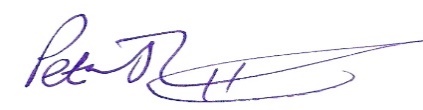 AGENDA MEMBERS OF THE PUBLIC AND PRESS ARE WELCOME TO ATTENDTo receive apologies for absenceVariations in Order of BusinessDeclarations of Members’ InterestsTo receive any declarations of Members' Interests (especially Disclosable Pecuniary Interests)To receive and approve requests for dispensations from members on matters in which they have a Disclosable Pecuniary InterestPublic SpeakingA period of not more than ten minutes will be made available for members of the public to comment about parish council mattersTo receive reports on matters relevant to the Parish from:Derbyshire ConstabularyCounty & District CouncillorsHathersage Parish CouncillorsTo confirm the minutes of the Parish Council meeting held on 26 January, and the Planning Committee meeting held on 12 February. Highways/FootpathsTo consider purchase of dog-fouling signsPlanning (Nil items at date of this agenda) Finance MattersTo receive statement of accounts as at 31 January 2015   To approve accounts for payment (total sum £3840.40):Clerk – salary, office allowance and expenses for February	£402.90Hathersage Parish Council – contribution to joint-user costs	£3437.50	Correspondence receivedTo consider a DCC consultation on proposed changes to the b_line travel discount scheme To consider a DCC consultation on its draft Local Flood Risk Management StrategyTo decide the Council’s representation at DALC’s Spring Seminar in Bakewell on 26 MarchTo receive the following items for information:Sent by email:Derbys Assoc of Local Councils    	Circulars 03/, 04/ & 05/2015          	Hathersage PC  	Agenda & minutes 3/2/15                                                                            HPC Recreation Committee    	Minutes 27/1/15	                	HPC Swimming Pool Committee                     	Minutes 13/1/15, Agenda 10/2/15Hthsg & Outsts Joint Transport Committee	Minutes 19/1/15, Agenda & minutes 9/2/15Hthsg & Outsts Joint Website Committee	Agenda & minutes 15/1/15 		Heart for Hathersage 	Minutes 20/1/15Hathersage Memorial Hall	Minutes 5/1/15, Agenda 2/3/15		Rural Services Network         	Weekly information emailsTo receive brief reports on meetings of Committees & outside bodies:Hathersage Parish CouncilTo receive a brief report on the last Hathersage PC meeting To appoint a representative to attend the Hathersage PC Meeting on 3/3/15HPC Swimming Pool CommitteeHPC Recreation CommitteeJoint Transport CommitteeJoint Website CommitteeJoint Staffing CommitteeMemorial Hall CommitteeChurchyard/Church CharitiesAllotments GroupHeart for Hathersage GroupHope Works Liaison CommitteeStanage ForumParish Matters and items for next AgendaTo consider next steps regarding setting up the new Parish Council from April 2015   To consider whether and how to mark the demise of the civil parish of OutseatsTo consider possible items for discussion at DCC’s Derbyshire Dales committee on 11 Mar	Date of next meetingThe next meeting to be confirmed as Monday 23 March at 7.30pm at Hathersage Memorial Hall.       